■認定事業報告書（活動レポート）（2020年改訂版）　　　　　　　　　　　（記入日）2020年　　　月　　　日　※…必須ご記入項目（注１）　国連では、2030年までの開発目標として17項目からなるSDGs（持続可能な開発目標）を定め、その達成に向けてスポーツが重要な役割を果たすと認識しています。今回報告いただく事業と関連がある SDGs（持続可能な開発目標）がありましたら、お書きください。（参考）　スポーツと持続可能な開発（SDGs） http://www.unic.or.jp/news_press/features_backgrounders/18389/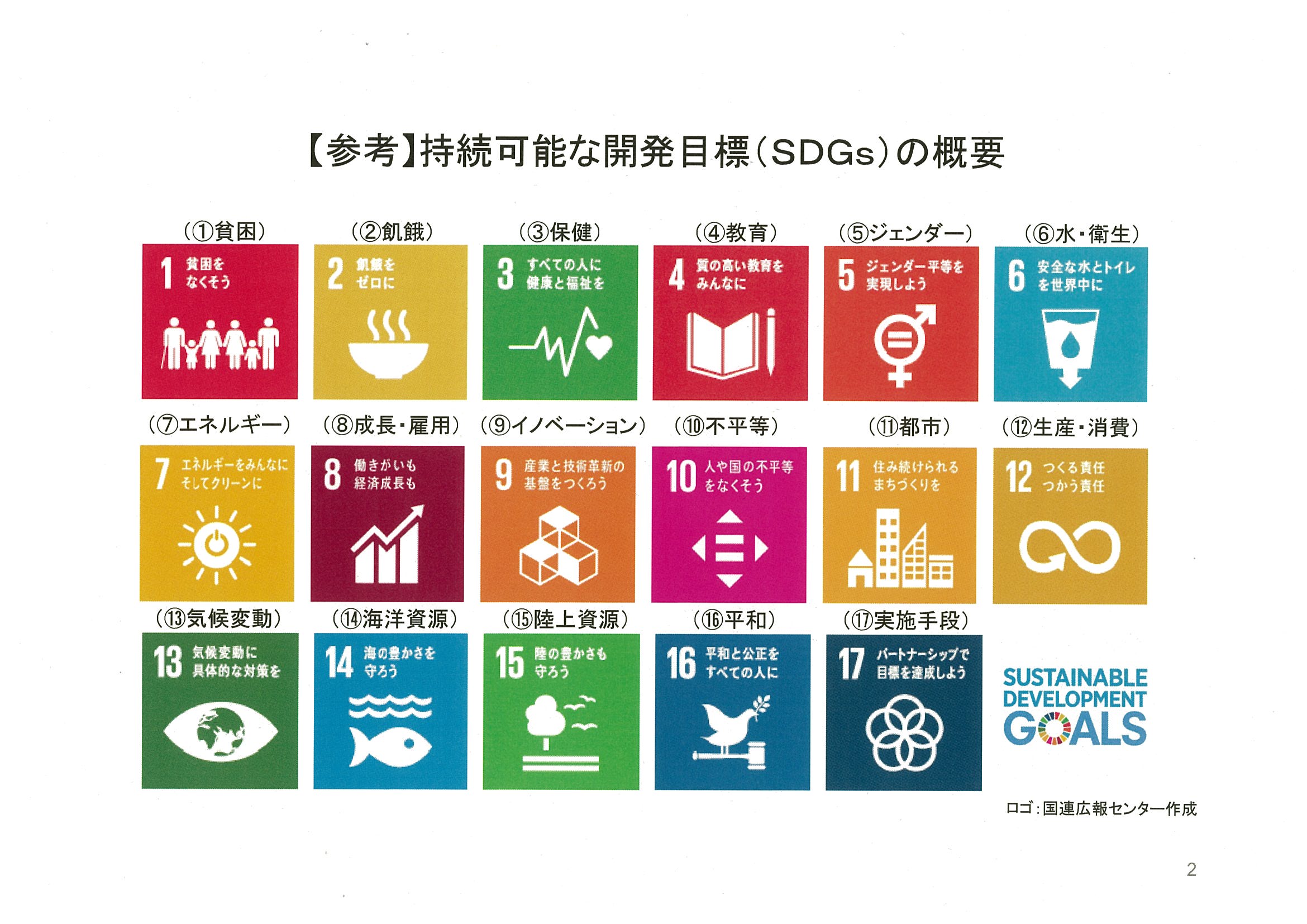 SFT Web掲載の希望の有無　　（どちらかに〇印をお願い致します。）　希望する　　　希望しない案件名　※実施団体・機関　※　　　（御団体名をご記入ください。）支援・協力団体 協力/交流相手国・地域　※　　（参加された国全てをご記入ください。）活動実施国・地域　※　　　（例：日本・東京、ベトナム・ハノイ）支援スポーツ種目／支援コンテンツ種別　※　　（例：サッカー、野球）実施期間　※　（例：2017年12月25日～28日　西暦でご記入ください。）支援先・相手国組織名　裨益者数　※　　（日本人を除く国別の人数を半角数字でご記入下さい。）事業概要 ※　　（SFTホームページ内「活動レポート」に掲載を希望される場合、 「です・ます」調でご記入ください。）＜リード文（100〜150文字程度）＞（事業概要を端的にご説明ください）＜詳細説明（100〜200文字程度）＞関連するSDGｓ（持続可能な開発目標）　（例：目標4「教育」、目標5「ジェンダー」）  （注１）今回実施された事業と関連がある SDGs（持続可能な開発目標）がありましたら、お書きください。⑬　現地関係者からのコメント（100 ～150文字程度）コメント：現地関係者名（任意）： 肩書き（任意）：写真クレジット表記の有無（有りの場合：記載方法）　※　 （画像データは別途ご送付ください）（ご送付頂いた写真はインターネット、放送、印刷、広告、各種メディアなど、あらゆるSFT公式広報媒体に使用させていただきます。）（日本語）　　　　　　　　　　　　　　　　（英語）事業関連WEBサイト　（事業の報告が掲載されたWEBサイトなどありましたらURLをご記入ください。 YouTubeはSFTホームページ内「活動レポート」にも埋め込むことができます。）